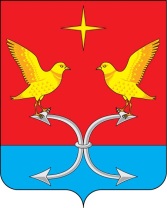 КОРСАКОВСКИЙ РАЙОННЫЙ СОВЕТ НАРОДНЫХ ДЕПУТАТОВ ОРЛОВСКОЙ ОБЛАСТИРЕШЕНИЕ22 марта 2017 года                                        		          № 40/1-РСОб утверждении  Положенияо сайте администрации Корсаковского района В соответствии с Федеральным законом от 6 октября 2003 года N 131-ФЗ "Об общих принципах организации местного самоуправления в Российской Федерации", Федеральным законом от 9 февраля 2009 года N 8-ФЗ "Об обеспечении доступа к информации о деятельности государственных органов и органов местного самоуправления", руководствуясь Уставом Корсаковского  района Орловской области:1. Присвоить сайту администрации Корсаковского района статус официального источника информации администрации Корсаковского района Орловской области с использованием доменного имени корсаково57.рф.2. Утвердить Положение об официальном сайте администрации Корсаковского района Орловской области согласно приложению 1.3. Утвердить Порядок размещения информации на официальном сайте администрации Корсаковского района Орловской области согласно приложению 2.4. Рекомендовать главам сельских поселений Корсаковского района Орловской области, а также руководителям государственных и муниципальных учреждений Корсаковского района Орловской области оказывать содействие в предоставлении запрашиваемой информации для информационного наполнения разделов сайта администрации Корсаковского района.6. Настоящее постановление вступает в силу с момента его обнародования.7. Решение Корсаковского районного Совета народных депутатов от 20.12.2010 № 302/1-РС «О Положении об официальном Интернет-сайте администрации Корсаковского района» считать утратившим силу.Председатель Совета						             В. М. СавинГлава района								   В. Р. КнодельПриложение 1к решению Корсаковскогорайонного Совета народных депутатов от 22.03.2017 г. N 40/1-РСПОЛОЖЕНИЕОБ ОФИЦИАЛЬНОМ САЙТЕ АДМИНИСТРАЦИИКОРСАКОВСКОГО РАЙОНА1. Общие положения1.1. Настоящее Положение определяет статус и порядок работы официального сайта администрации Корсаковского района (далее - сайт администрации).1.2. Правовую основу настоящего Положения составляют Конституция Российской Федерации, федеральные законы, другие нормативные правовые акты Российской Федерации и Орловской области, регламентирующие вопросы использования информационных технологий в деятельности органов государственной и муниципальной власти.1.3. Сайт администрации является муниципальной информационной системой Корсаковского района.1.4. Собственником сайта является администрация Корсаковского района.1.5. Основными задачами функционирования сайта местной администрации являются:- открытость, доступность и достоверность информации о деятельности администрации Корсаковского района, Корсаковского районного Совета народных депутатов и администраций сельских поселений района;- удовлетворение потребности граждан, организаций, различных органов власти в получении информации о деятельности администрации Корсаковского  района, Корсаковского районного Совета народных депутатов и администраций сельских поселений района;- взаимодействие администрации Корсаковского района, Корсаковского районного Совета народных депутатов и администраций сельских поселений района с гражданами, организациями и различными органами власти, общественными объединениями;- оперативное доведение до пользователей информации о принятых или предполагаемых решениях администрации Корсаковского района, Корсаковского районного Совета народных депутатов и администраций сельских поселений района, актуальной справочной и разъяснительной информации о деятельности администрации;- создание всестороннего и достоверного образа Корсаковского района в региональном, федеральном, мировом информационных пространствах путем информирования об экономическом, научном, социальном, культурном развитии и потенциалах Корсаковского района;- содействие развитию в Корсаковского районе информационно-коммуникационных технологий.1.6. Сайту администрации Корсаковского района в сети "Интернет" присвоен постоянный электронный адрес: www.корсаково57.рф.1.7. Оператором сайта администрации является организационно-правовой отдел администрации Корсаковского района.2. Структура2.1. Сайт администрации состоит из статических и динамических страниц.2.2. В целях активной интеграции в глобальную сеть сайт администрации может включать в себя ссылки на самостоятельные Интернет-сайты органов исполнительной и законодательной власти Российской Федерации, Орловской области, интернет-ресурсы федеральных программ и национальных проектов, средств массовой информации.2.3. По мере развития сайта администрации его информационная структура, состав, наименование и содержание разделов изменяются.3. Статус публикуемой информации3.1. Сайт администрации является официальным источником информации о деятельности администрации. При использовании, цитировании и перепечатке информации ссылка на сайт администрации обязательна.3.2. Содержательная структура страниц сайта администрации должна определяться его основными задачами, соответствующей формой и стилистикой, соответствовать законодательным нормам, регулирующим деятельность средств массовой информации.3.3. На сайте администрации запрещается размещать:- документы и информационные материалы, содержащие призывы к насилию и насильственному изменению основ конституционного строя, разжигающие социальную, расовую, межнациональную, религиозную рознь;- документы и информационные материалы, которые в соответствии с законодательством Российской Федерации и Орловской области относятся к информации ограниченного доступа;- материалы предвыборной агитации;- материалы, имеющие статус коммерческих.4. Порядок формирования и предоставления информациидля размещения на сайте администрации4.1. Документы и информационные материалы для размещения на сайте администрации могут представлять (далее - поставщики информации):- органы местного самоуправления Корсаковского района и их структурные подразделения;- администрации сельских поселений Корсаковского района;- государственные учреждения (по согласованию);- муниципальные предприятия и учреждения (по согласованию).4.2. Объем информации о деятельности органов местного самоуправления Корсаковского района, необходимой для размещения на сайте администрации, определяется в соответствии с Федеральным законом Российской Федерации от 9 февраля 2009 г. N 8-ФЗ "Об обеспечении доступа к информации о деятельности государственных органов и органов местного самоуправления".4.3. Поставщики информации несут служебную, административную и иные установленные законодательством Российской Федерации виды ответственности за законность, достоверность и точность представляемых и размещенных на сайте администрации документов и информационных материалов, а также за нарушение установленных сроков подачи материалов согласно Порядку размещения информации на сайте администрации Корсаковского района.4.4. Для своевременного формирования и обновления информации на сайте администрации у поставщиков информации определяются (назначаются) сотрудники, ответственные за подготовку и представление документов и информационных материалов. 4.5. Документы и информационные материалы готовятся поставщиками информации строго в форматах PDF, DOC и представляются на бумажном носителе с указанием даты размещения и даты перемещения в электронный архив за подписью руководителя соответствующего подразделения - поставщика информации и в электронном виде на машиночитаемом носителе.5. Управление сайтом администрации5.1. Координацию деятельности по управлению и информационному обеспечению сайта администрации осуществляет начальник организационно-правового отдела администрации.5.2. Оператор сайта администрации обеспечивает:- программно-техническое сопровождение сайта администрации, функционирование необходимого для этого оборудования и каналов связи, своевременное совершенствование и развитие программно-технических средств;- обработку входящей информации форм обратной связи (форумов, блогов);- защиту информационных ресурсов сайта администрации от утраты, искажения и разрушения в пределах своей компетенции;- взаимодействие со сторонними организациями, обеспечивающими создание, сопровождение сайта администрации в рамках заключенных договоров (соглашений).5.3. Оператор сайта администрации вправе:- запрашивать и получать от поставщиков информации материалы для размещения в соответствующих разделах сайта администрации;- давать рекомендации поставщикам информации по качеству подготовки информационных материалов.5.4. Руководители структурных подразделений администрации:- организуют информационное наполнение и актуализацию разделов сайта администрации;- осуществляют сбор информации, ее редактирование, обобщение и распределение по разделам сайта администрации (подготовленная к публикации информация передается оператору сайта администрации).6. Требования к технологическим,программным и лингвистическим средствам6.1. Технологические и программные средства обеспечения пользования сайта администрации в сети "Интернет" должны обеспечивать доступ пользователей для ознакомления с информацией, размещенной на сайте администрации, на основе общедоступного программного обеспечения.6.2. Для просмотра сайта администрации не должна предусматриваться установка на компьютере пользователей специально созданных с этой целью технологических и программных средств.6.3. Пользователю должна предоставляться наглядная информация о структуре сайта администрации.6.4. Информация на сайте администрации должна размещаться на русском языке. Допускается указание наименований иностранных юридических лиц, фамилий и имен физических лиц с использованием букв латинского алфавита.7.  Порядок публикации информации о деятельностиорганов местного самоуправления Корсаковского района в социальных сетях7.1. Размещение информации в социальных сетях является дополнительным каналом информирования о деятельности органов местного самоуправления Корсаковского района, ведение которого осуществляется оператором сайта администрации. 7.2. Цели ведения блогов и аккаунтов - мониторинг общественного мнения и возможность оперативного реагирования; вовлечение пользователей в текущую деятельность органов местного самоуправления Корсаковского района; формирование позитивного имиджа органов местного самоуправления Корсаковского района.7.3. Информация, размещаемая в официальных аккаунтах в социальных сетях администрации Корсаковского района, не должна содержать ненормативную лексику, компрометировать органы местного самоуправления Корсаковского района или вызывать сомнение относительно репутации и авторитета органов местного самоуправления Корсаковского района, а также выходить за рамки уважения к обычаям и традициям народов, социальных групп и конфессий.7.4. Критериями для определения необходимости размещения информации в социальных сетях является степень важности новости и ее социальная значимость.7.5. Оператор сайта администрации размещает информацию в официальном микроблоге Twitter.  7.6. Информация, размещенная в социальных сетях, имеет статус официальной. 7.7. Информация, подлежащая к размещению в социальных сетях, - открытая для доступа информация, адаптированная под социальные сети и их аудиторию.7.8. В обязанности ответственных должностных лиц органов местного самоуправления Корсаковского района входят ответы на вопросы подписчиков в официальных аккаунтах в социальных сетях об органах местного самоуправления Корсаковского района в рамках компетенции. Приложение 2к решению Корсаковскогорайонного Совета народных депутатов от 22.03.2017 г. N 40/1-РСПОРЯДОКРАЗМЕЩЕНИЯ ИНФОРМАЦИИ НА САЙТЕ АДМИНИСТРАЦИИКОРСАКОВСКОГО РАЙОНА1. Предоставление информации и материаловВся информация, публикуемая на официальном сайте администрации Корсаковского района (далее - администрации), является открытой, доступной и бесплатной.Информация и материалы предоставляются оператору сайта сотрудниками структурных подразделений, на которых возложена обязанность как предоставления, так и обновления информации для разделов сайта.Информация и материалы предоставляются в виде официального документа на бумажном носителе и в электронном виде на носителе информации или посредством телекоммуникационных сетей. Фотоматериалы предоставляются только в электронном виде. Предоставляемая информация и материалы должны быть актуальны, достоверны, точны и проверены на соответствие:- действующему федеральному законодательству Российской Федерации;- действующим нормативным правовым актам Корсаковского района и Орловской области;- правилам русского языка.Публикуемые информационные и фотоматериалы должны:- не нарушать авторского права;- не содержать ненормативную лексику;- не нарушать честь, достоинство и деловую репутацию физических и юридических лиц;- не разглашать государственную или коммерческую тайну.Ответственность за достоверность и актуальность информации и материалов, предоставленных для публикации на сайте, несут руководители структурных подразделений администрации, предоставивших информацию.Формат предоставляемой информации должен быть согласован с оператором сайта.2. Сроки исполненияСроки размещения предоставленной информации зависят от их объема, степени подготовленности и классификации по степени срочности в соответствии с действующими в администрации правилами делопроизводства.К срочным материалам относятся пресс-сводки, оперативные новости и другие материалы, необходимость срочного размещения которых оговаривается в сопровождающем их документе. При необходимости размещения на сайте информации в день поступления материалы должны быть предоставлены редактору сайта не позднее 15.00 по московскому времени этого же дня.Дата публикации материалов должна совпадать с датой фактического их появления на сайте.